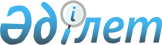 "Қазақстан Республикасында көлік инфрақұрылымын дамыту жөніндегі 2010 - 2014 жылдарға арналған бағдарламаны бекіту туралы" Қазақстан Республикасы Үкіметінің 2010 жылғы 30 қыркүйектегі № 1006 қаулысына өзгерістер мен толықтырулар енгізу туралы
					
			Күшін жойған
			
			
		
					Қазақстан Республикасы Үкіметінің 2014 жылғы 10 ақпандағы № 73 қаулысы. Күші жойылды - Қазақстан Республикасы Үкіметінің 2014 жылғы 14 маусымдағы № 658 қаулысымен      Ескерту. Күші жойылды - ҚР Үкіметінің 14.06.2014 № 658 қаулысымен.

      Қазақстан Республикасының Үкiметi ҚАУЛЫ ЕТЕДI:



      1. «Қазақстан Республикасында көлік инфрақұрылымын дамыту жөніндегі 2010 – 2014 жылдарға арналған бағдарламаны бекіту туралы» Қазақстан Республикасы Үкіметінің 2010 жылғы 30 қыркүйектегі № 1006 қаулысына мынадай өзгерістер мен толықтырулар енгізілсін:



      көрсетілген қаулымен бекітілген Қазақстан Республикасында көлік инфрақұрылымын дамыту жөніндегі 2010 – 2014 жылдарға арналған бағдарламада:



      «1. Бағдарламаның паспорты» деген бөлімде:



      «Мiндеттерi» деген жол мынадай редакцияда жазылсын:      «                                                                   »;

      «Нысаналы индикаторлар» деген жол мынадай редакцияда жазылсын:      «                                                                   »;

      «Қаржыландыру көздері мен көлемі» деген жол мынадай редакцияда жазылсын:      «                                                                   »;

      «3. Ағымдағы жағдайды талдау» деген бөлімде:



      «3.2. Көлік саласын дамытуға негізгі проблемалары» деген кіші бөлімнен кейін мынадай мазмұндағы «3.2-1 Саланың инновациялық-технологиялық дамуын талдау» деген кіші бөліммен толықтырылсын:



      «3.2-1 Саланың инновациялық-технологиялық дамуын талдау



      Көліктік инфрақұрылыммен қамтамасыз ету саласындағы инновациялық саясатты іске асыру шеңберінде басымдық негізгі технологиялық міндеттерді шешуге және жаңа озық ғылыми-технологиялық бағыттарды дамытуға берілетін болады.



      Соңғы жылдары көлік саласында тасымалдар көлемінің, көлік құралдарының білігіне түсетін жүктеменің және қозғалыс қарқындылығының өсуіне байланысты өзгерістер байқалады.



      Жол құрылысында мемлекеттік инвестициялардың тиімділігін арттыруға қабілетті жаңа технологиялар мен жол-құрылыс материалдары бөлігіндегі инновациялар маңызды орын алады.



      Көліктік бақылаудың стационарлық бекеттерінің қазіргі орналасуы республиканың ұлан-байтақ аумағында қалааралық, облысаралық, облысішілік қатынастарда ішкі жүк, жолаушылар мен багаж тасымалдарын, таксомоторлы тасымалдарды, ауыр салмақты және ірі габаритті көлік құралдары тасымалдарын, сондай-ақ халықаралық тасымалдарды толық көлемде бақылауға мүмкіндік бермейді.



      Осы бағытта көліктік қауіпсіздікті қамтамасыз ету және заңсыз тасымалдарды жүзеге асырудың жолын кесу үшін шет елдердің тәжірибесінде қазіргі заманғы техникалық құралдармен және жабдықтармен жарақталған көліктік бақылау жылжымалы бекеттерін енгізу мәселесі пысықталуда. Бұл шаралар көлік қауіпсіздігімен қамтамасыз етудің тиімділігін арттыруға, автожолдардың сақталуын қамтамасыз етуге мүмкіндік береді.



      Инфрақұрылымды жаңғырту шеңберінде теміржол көлігінің телекоммуникация жүйелерін дамыту бойынша және оның негізінде тасымалдау процесін ұйымдастырудың және басқарудың инновациялық технологияларын енгізу мәселесі пысықталуда.



      Ұшудың қауіпсіздігін қамтамасыз ету мақсатында әуе көлігінде, негізінен әуе кемелеріне аэронавигациялық қызмет көрсету, сондай-ақ әуежайларда жүктерді қабылдау мен өңдеу және жолаушыларға қызмет көрсету саласында қазіргі заманғы технологияларды дамыту және қолдану жөніндегі мәселе пысықталуда.



      Су көлігі саласында қазіргі өткізу қабілетін ұлғайту үшін Ақтау портының инфрақұрылымын дамытудан басқа, порттағы өндiрiстiк процестерді автоматтандыру және оңтайландыру жөніндегі мәселе пысықталуда.»;



      «4. Бағдарламаны iске асырудың мақсаты, мiндеттерi, нысаналы индикаторлары мен нәтижелер көрсеткiштерi» деген бөлімде:



      мына:      «                                                                    »

      деген жол мынадай редакцияда жазылсын:      «                                                                   »;

      мына:      «                                                                    »

      деген жолдан кейін мынадай жолмен толықтырылсын:      «                                                                   »;

      мына:      «                                                                    »

      деген жол мынадай редакцияда жазылсын:      «                                                                   »;

      мына:      «                                                                    »

      деген жол мынадай редакцияда жазылсын:      «                                                                   »;

      мына:      «                                                                    »

      деген жол мынадай редакцияда жазылсын:      «                                                                   »;

      мына:      «                                                                    »

      деген жолдан кейін мынадай жолмен толықтырылсын:      «                                                                   »;

      «Міндеті: су көлігі инфрақұрылымын дамыту» деген кіші бөлімде:



      мына:      «                                                                    »

      деген жолдар мынадай редакцияда жазылсын:      «                                                                   »;

      «5. Бағдарламаны іске асыру кезеңдері» деген бөлімде:



      «Көлік жүйесін өңірлік дамыту» деген кіші бөлімде:



      он екінші бөлік мынадай редакцияда жазылсын:



      «2010 – 2014 жылдар кезеңінде республиканың 7 әуежайында (Қызылорда, Көкшетау, Ақтау, Талдықорған, Қостанай, Тараз, Орал қалалары) ұшу-қону жолақтарын, жолаушылар және жүк терминалдарын реконструкциялауды (салуды) жүргізу жоспарлануда.»;



      «Қоршаған ортаны қорғау әсерін бағалау» деген кіші бөлімде:



      отыс бірінші бөлік мынадай редакцияда жазылсын:



      «Ақтау портында жеке тазарту құрылғылары, қалдықтарды орналастыратын полигон мен қоқыстарды пайдаға асыратын станциялардың болмауын назарға ала отырып, кемелерден қабылдап алынған сұйық және қатты тұрмыстық қалдықтар пайдаға жаратумен айналысатын мамандандырылған ұйымдарға жіберіледі. Мұнайдың төгілуін оқшаулап, жою үшін «Ақтау халықаралық теңіз сауда порты» ҰК» АҚ тиісті жабдықтар сатып алынған.»;



      «6. Қажетті ресурстар» деген бөлім мынадай редакцияда жазылсын:



      «6. Қажетті ресурстар



      Бес жылдық кезеңге арналған республикалық бюджеттің болжамды көрсеткіштеріне сәйкес жылдар, іс-шаралар мен қаржыландыру көздері бойынша қаржыландыру көлемі.



      Бағдарламаны іске асыру үшін қаржы ресурстарының жалпы көлемі 2 691 756,5* млн. теңгені құрайды, соның ішінде:



      1) республикалық бюджет – 975 237,5* млн. теңге:



      2010 жыл – 179 250,8 млн. теңге;



      2011 жыл – 243 918,2 млн. теңге;



      2012 жыл – 166 490,2 млн. теңге;



      2013 жыл – 199 302,6* млн. теңге;



      2014 жыл – 186 275,7* млн. теңге.



      Республикалық бюджет есебінен қаржыландырудың жалпы көлемі мынадай мемлекеттік органдар бойынша бөлінген:



      1.1) ККМ – 821 561,2*млн. теңге:



      2010 жыл – 131 672,8 млн. теңге;



      2011 жыл – 153 081,2 млн. теңге;



      2012 жыл – 159 417,2 млн. теңге;



      2013 жыл – 193 473,4* млн. теңге;



      2014 жыл – 183 916,6* млн. теңге.



      1.2) ЭБЖМ – 142 408,0 млн. теңге (051, 052 бюджеттік бағдарламалары):



      2010 жыл – 47 578,0 млн. теңге;



      2011 жыл – 90 822,0 млн. теңге;



      2012 жыл – 4 008,0 млн. теңге.



      1.3) БҒМ – 205,0* млн. теңге (002 бюджеттік бағдарламасы):



      2011 жыл – 15,0 млн. теңге;



      2012 жыл – 65,0 млн. теңге;



      2013 жыл – 125,0* млн. теңге;



      1.4) Қорғанысмині – 11 063,3* млн. теңге;



      2012 жыл – 3 000,0 млн. теңге;



      2013 жыл – 5 704,2* млн. теңге;



      2014 жыл – 2 359,1* млн. теңге.



      2) концессия – 2 000,0 млн. теңге:



      2014 жыл – 2 000,0 млн. теңге.



      3) қарыз қаражаты – 1 293 162,2** млн. теңге:



      2010 жыл – 125 990,4 млн. теңге;



      2011 жыл – 243 991,1 млн. теңге;



      2012 жыл – 372 984,6 млн. теңге;



      2013 жыл – 341 983,1** млн. теңге;



      2014 жыл – 208 213,0** млн. теңге.



      4) компаниялардың меншікті қаражаты - 421 356,8** млн. теңге:



      2010 жыл – 37 279,6 млн. теңге;



      2011 жыл – 42 125,9 млн. теңге; 



      2012 жыл – 76 567,3 млн. теңге; 



      2013 жыл – 121 871,81** млн. теңге; 



      2014 жыл – 143 512,2** млн. теңге.

      Ескертпе:



      * қаржыландыру көлемі тиісті қаржы жылына арналған республикалық бюджетті қалыптастыру кезінде нақтыланатын болады;



      ** қаражатты ішкі және сыртқы параметрлер мен факторлар өзгерген кезде түзетуге болады.»;



      «7. Қазақстан Республикасында көлік инфрақұрылымын дамыту жөніндегі 2010 – 2014 жылдарға арналған бағдарламаны іске асыру жөніндегі іс-шаралар жоспары» деген бөлімде:



      «1. Автожол саласы» деген кіші бөлімде:



      реттік нөмірлері 1, 2, 3, 4, 5, 6-жолдар мынадай редакцияда жазылсын:      «                                                                   »;

      «3. Азаматтық авиация» деген кіші бөлімде:



      реттік нөмірлері 11, 12-жолдар мынадай редакцияда жазылсын:      «                                                                   »;

      реттік нөмірі 14-жол мынадай редакцияда жазылсын:      «                                                                   »;

      «4. Теміржол саласы» деген кіші бөлімде:



      реттік нөмірі 15-жол мынадай редакцияда жазылсын:      «                                                                   »;

      «4.2. Активтерді қайта құрылымдау» деген кіші бөлімде:



      реттік нөмірі 31-жол мынадай редакцияда жазылсын:      «                                                                   »;

      «5. Су көлігі» деген кіші бөлімде:



      реттік нөмірлері 39, 40, 41, 42, 43, 44, 45, 46-жолдар мынадай редакцияда жазылсын:      «                                                                   »;

      «6. Көліктік бақылау» деген кіші бөлімде:



      реттік нөмірлері 47, 48, 49, 50-жолдар мынадай редакцияда жазылсын:      «                                                                   »;

      «8. Көлік саласындағы кадрларды даярлау» деген кіші бөлімде:



      реттік нөмірі 57-жол мынадай редакцияда жазылсын:      «                                                                   »;

      «9. Көлік және коммуникация саласындағы қолданбалы ғылыми зерттеулер» деген кіші бөлімде:



      реттік нөмірі 60-жол мынадай редакцияда жазылсын:      «                                                                   »;

      «Бағдарламаны іске асыруға болжамды шығыстар көздері» деген кесте мынадай редакцияда жазылсын:      «                                                                   »;

      «Аббревиатуралардың толық жазылуы:» деген кіші бөлімде:



      мына:



      «Қазақтеңізкөлікфлоты» ҰТКҚК» АҚ – «Қазақтеңізкөлікфлоты» ұлттық теңіз кеме қатынасы компаниясы» акционерлік қоғамы



      «АХТСП» РМК – «Ақтау халықаралық теңіз сауда порты» республикалық мемлекеттік кәсіпорны»



      деген жолдар мынадай редакцияда жазылсын:



      «Қазақтеңізкөлікфлоты» ҰТКҚК» ЖШС – «Қазақтеңізкөлікфлоты» ұлттық теңіз кеме қатынасы компаниясы» жауапкершілігі шектеулі серіктестігі



      «АХТСП» ҰК» АҚ – «Ақтау халықаралық теңіз сауда порты» ұлттық компаниясы» акционерлік қоғамы»;



      көрсетілген Бағдарламаға «Саладағы негізгі инвестициялық жобалар» деген 1-қосымшада:



      «1. Автожол саласы» деген бөлімде:



      реттік нөмірлері 1, 2, 3-жолдар мынадай редакцияда жазылсын:      «                                                                   »;

      реттік нөмірлері 5, 6, 7-жолдар мынадай редакцияда жазылсын:      «                                                                   »;

      реттік нөмірі 11-жол мынадай редакцияда жазылсын:      «                                                                   »;

      реттік нөмірлері 13, 16, 22, 24-жолдар алынып тасталсын;



      мынадай мазмұндағы реттік нөмірлері 26, 27, 28-жолдармен толықтырылсын:      «                                                                   »;

      «2. Авиация саласы» деген бөлімде:



      реттік нөмірі 4-жол мынадай редакцияда жазылсын:      «                                                                   »;

      «3. Теміржол саласы» деген бөлімде:



      реттік нөмірі 1-жол мынадай редакцияда жазылсын:      «                                                                   »;

      «4. Су көлігі» деген бөлімде:



      реттік нөмірлері 3, 4, 5, 6, 7, 8-жолдар мынадай редакцияда жазылсын:      «                                                                   »;

      «Ескертпе: аббревиатуралардың толық жазылуында:»:



      мына:



      «Қазақтеңізкөлікфлоты» ҰТКҚК» АҚ – «Қазақтеңізкөлікфлоты» ұлттық теңіз кеме қатынасы компаниясы» акционерлік қоғамы» деген жол мынадай редакцияда жазылсын:



      «Қазақтеңізкөлікфлоты» ҰТКҚК» ЖШС – «Қазақтеңізкөлікфлоты» ұлттық теңіз кеме қатынасы компаниясы» жауапкершілігі шектеулі серіктестігі».



      2. Осы қаулы қол қойылған күнiнен бастап қолданысқа енгiзiледi.      Қазақстан Республикасының

      Премьер-Министрі                                     С. Ахметов
					© 2012. Қазақстан Республикасы Әділет министрлігінің «Қазақстан Республикасының Заңнама және құқықтық ақпарат институты» ШЖҚ РМК
				Міндеттеріавтожол инфрақұрылымын дамыту;

теміржол инфрақұрылымын дамыту;

азаматтық авиация инфрақұрылымын дамыту;

су көлігі инфрақұрылымын дамыту;

процестерді автоматтандыру және ақпараттандыру арқылы көліктік бақылауды оңтайландыру және автокөлік саласын дамыту, сондай-ақ автомобиль көлiгi саласындағы техникалық реттеу.Нысаналы индикаторлар2015 жылға қарай:

1) көлік және қоймаға жинау саласы бойынша жалпы қосылған құнды 2008 жылдың деңгейіне қарағанда нақты мәнде 38 %-ға ұлғайту;

2) жақсы және қанағаттанарлық жағдайдағы республикалық маңызы бар автомобиль жолдарының үлесі – 83 %;

3) жақсы және қанағаттанарлық жағдайдағы жергілікті маңызы бар автомобиль жолдарының үлесі – 68 %;

4) 2015 жылға қарай қатынастың халықаралық көлік дәліздері бойынша контейнерлік жүк пойыздарының жылдамдығын 15-20 %-ға, ал жолаушылар пойыздарының жылдам қозғалысы учаскелерінде 20-30 %-ға арттыру;

5) теміржол көлігі активтерінің тозу деңгейі 61 %-ға төмендетіледі;

6) ИКАО санатына ие әуежайлар саны – 11 бірлік;

7) халықаралық әуе қатынастарының саны – 94 бірлік;

8) Ақтау портының өткізу қабілеті – 16,0 млн. тонна;

9) Ұлттық теңіз сауда флоты қамтамасыз ететін Қазақстан Республикасының порттарынан Каспий теңізіне мұнай тасымалдары көлемінің үлесі – 83 %;

10) техникалық өзен флотының жалпы тозуы 69,2 %-ға төмендетіледі;

11) кеме қатынасы шлюздерінің техникалық күйінің деңгейі 90 %-ға көтеріледі;

12) жүк тасымалдары – 3 926,6 млн. тонна;

13) жолаушылар тасымалдары – 23 588,9 млн. адам;

14) жүк айналымы – 476,5 млрд. т-км;

15) жолаушылар айналымы – 268,7 млрд. ж-км;

16) жүктерді транзиттік бағытта тасымалдау көлемін 19,4 млн. тоннаға дейін ұлғайту;

17) Қазақстан аумағы бойынша автомобиль көлігімен транзиттік тасымалдар көлемін 100 %-ға өсіру (2009 жылға қатысты);

18) транзиттік авиатасымалдар көлемін 8 %-ға өсіру (2009 жылға қатысты);

19) транзиттік темір жол учаскелері бойынша жүк пойыздары қозғалысының орташа жылдамдығын ұлғайту:

Солтүстік дәліз – 51,20 км/сағат;

Оңтүстік дәліз – 48,69 км/сағат;

Ортаазиялық дәліз – 51,67 км/сағат;

TRAСEСA – 50,2 км/сағат;

Солтүстік-Оңтүстік дәлізі – 50,42 км/сағат.

20) көлік саласы бойынша инвестициялық жобалардағы қазақстандық қамту үлесін арттыру:

теміржол саласы – 63 %;

автожол саласы – 90 %;

азаматтық авиация – 65 %;

су көлігі – 89,1 %;Қаржыландыру көздері мен көлеміБағдарламаны іске асыру үшін қаржы ресурстарының жалпы көлемі 2 691 756,5* млн. теңгені құрайды, соның ішінде:

1) республикалық бюджет – 975 237,5* млн. теңге, оның ішінде мынадай мемлекеттік органдардың бюджеттік қаражаты:

ҚР Көлік және коммуникация министрлігі (бұдан әрі – ККМ) – 821 561,2* млн. теңге;

ҚР Экономика және бюджеттік жоспарлау министрлігі (бұдан әрі – ЭБЖМ) – 142 408,0 млн. теңге;

ҚР Білім және ғылым министрлігі (бұдан әрі – БҒМ) – 205,0* млн. теңге;

ҚР Қорғаныс министрлігі (бұдан әрі – Қорғанысмині) - 11 063,3* млн. теңге;

2) концессия – 2 000,0 млн. теңге;

3) қарыз қаражаты – 1 293 162,2* млн. теңге;

4) компанияның меншікті қаражаты – 421 356,8** млн. теңге.

Ескертпе:

* қаржыландыру көлемі тиісті қаржы жылына арналған республикалық бюджетті қалыптастыру кезінде нақтыланатын болады;

** қаражатты ішкі және сыртқы параметрлер мен факторлар өзгерген кезде түзетуге болады.Көлік бойынша жалпы қосылған құнның өсуі (2009 жылға қатысты)%ККМ24,032,742,652,965,1Көлік және қоймаға жинау саласы бойынша жалпы қосылған құнды 2008 жылдың деңгейіне қарағанда нақты мәнде ұлғайту%ККМ4,511202838Жақсы және қанағаттанарлық жағдайдағы жергілікті маңызы бар автомобиль жолдарының үлесі%ККМ, ЖАО57586366682015 жылға қарай қатынастың халықаралық көлік дәліздері бойынша және жолаушылар пойыздарының жылдамдықты қозғалысы учаскелерінде контейнерлік жүк пойыздарының жылдамдығын арттыру%ККМ, «КТЖ» ҰК» АҚ----15-20

20-30Халықаралық әуе қатынастарының саныбірл.ККМ4753647894Халықаралық әуе қатынастарының саныбірл.ККМ47536478100Ақтау портының өткізу қабілетімлн. тоннаККМ, Маңғыстау облысының әкімдігі, «Ақтау халықаралық теңіз сауда порты» РМК, «Қазтеңізтрансфлот» ҰТКҚК» АҚ13,013,516,016,016,0Ақтау портының өткізу қабілетімлн. тоннаККМ, Маңғыстау облысының әкімдігі, «АХТСП» ҰК» АҚ, «Қазтеңізтрансфлот» ҰТКҚК» ЖШС13,013,516,016,016,0Ұлттық теңіз сауда флоты қамтамасыз ететін Қазақстан Республикасының порттарынан Каспий теңізіне мұнай тасымалдары көлемінің үлесі%ККМ, «Қазтеңізтрансфлот» ҰТКҚК» АҚ--707683Ұлттық теңіз сауда флоты қамтамасыз ететін Қазақстан Республикасының порттарынан Каспий теңізіне мұнай тасымалдары көлемінің үлесі%ККМ, «Қазтеңізтрансфлот» ҰТКҚК» ЖШС--707683Жолаушылар айналымымлрд.

ж-кмККМ132,5188,3211,1237,7268,7Жүктерді транзиттік бағытта тасымалдаулар көлемінің ұлғаюымлн. тоннаККМ15,716,517,819,019,4Сауда флотын 11 бірлікке дейін жеткізубірл.ККМ, «Қазтеңізтрансфлот» ҰТКҚК» АҚ3212соның ішінде- танкерлербірл.ККМ, «Қазтеңізтрансфлот» ҰТКҚК» АҚ321--- құрғақ жүк кемелерібірл.ККМ, «Қазтеңізтрансфлот» ҰТКҚК» АҚ----2Сауда флотын 11 бірлікке дейін жеткізубірл.ККМ, «Қазтеңізтрансфлот» ҰТКҚК» ЖШС3212соның ішінде- танкерлербірл.ККМ, «Қазтеңізтрансфлот» ҰТКҚК» ЖШС321--- құрғақ жүк кемелерібірл.ККМ----2125 инфрақұрылымдық жобаны салу және реконструкциялау, республикалық және жергілікті маңызы бар автожолдарды жөндеу1Үкіметке ақпаратККМ, облыстардың әкімдіктері, концессионерлержыл сайын, 2010 - 2014 жж. қаңтар126 226,7157 704,3172 529,2206 547,6224 169,4887 177,2республикалық бюджет, қарыз қаражаты, концессия125 инфрақұрылымдық жобаны салу және реконструкциялау, республикалық және жергілікті маңызы бар автожолдарды жөндеу1Үкіметке ақпаратККМ, облыстардың әкімдіктері, концессионерлержыл сайын, 2010 - 2014 жж. қаңтар59 057,357 978,965 782,389 727,883 876,4356 422,7республикалық бюджет002125 инфрақұрылымдық жобаны салу және реконструкциялау, республикалық және жергілікті маңызы бар автожолдарды жөндеу1Үкіметке ақпаратККМ, облыстардың әкімдіктері, концессионерлержыл сайын, 2010 - 2014 жж. қаңтар67 169,499 725,4106 746,9116 819,8138 293,0528 754,5қарыз қаражаты002125 инфрақұрылымдық жобаны салу және реконструкциялау, республикалық және жергілікті маңызы бар автожолдарды жөндеу1Үкіметке ақпаратККМ, облыстардың әкімдіктері, концессионерлержыл сайын, 2010 - 2014 жж. қаңтар0,00,02 000,02 000,0концессия2Республикалық маңызы бар автожолдарды күрделі, орташа, ағымдағы жөндеу, ұстау, көгалдандыру, диагностикалау және аспаптық ұстау, сондай-ақ жол-пайдалану техникасын сатып алуЭБЖМ-ге ақпаратККМ жыл сайын, 10 наурыз21 950,031 879,127 000,028 800,030 000,0139 629,1республикалық бюджет0033Облыстық және аудандық маңызы бар автомобиль жолдарын салу, реконструкциялау, соның ішінде:ЭБЖМ-ге ақпаратККМ, облыстардың әкімдіктеріжыл сайын, 10 наурыз21 773,333 081,935 311,536 907,434 806,0161 880,1республикалық бюджет028, 0123облыстық бюджеттерге күрделі және орташа жөндеуге арналған ағымдағы нысаналы трансферттерЭБЖМ-ге ақпаратККМ, облыстардың әкімдіктеріжыл сайын, 10 наурыз10 523,118 322,719 412,520 405,523 704,392 368,1республикалық бюджет0123облыстық бюджеттерге көлік инфрақұрылымын дамытуға арналған нысаналы трансферттерЭБЖМ-ге ақпаратККМ, облыстардың әкімдіктеріжыл сайын, 10 наурыз11 250,214 759,215 899,016 501,911 101,769 512,0республикалық бюджет0284Облыстық және аудандық маңызы бар автомобиль жолдарын басқару құрылымын жетілдіруЭБЖМ-ге ақпаратККМжыл сайын, 10 наурызмемлекеттік бюджеттен қаржыландыру талап етілмейді5Жол бойындағы сервис объектілерін дамытуға ықпал етуЭБЖМ-ге ұсынысККМжыл сайын, 10 наурызмемлекеттік бюджеттен қаржыландыру талап етілмейді6Жол-құрылыс және жөндеу жұмыстарының орындалу сапасын қамтамасыз етуЭБЖМ-ге ақпаратККМ жыл сайын, 10 наурыз259,4240,9339,7389,1317,01 546,1республикалық бюджет016112014 жылға қарай республиканың 7 әуежайында ұшу-қону жолақтарын, жолаушы және жүк теминалдарын реконструкциялауды (салуды) жүргізу1Үкіметке ақпаратККМ, Қорғанысмині, облыстардың әкімдіктері, әуежайлардың меншік иелеріжыл сайын, 2010 - 2014 жж. желтоқсан10 886,24 200,05 530,110 335,612 572,743 524,6республикалық бюджет, қарыз қаражаты112014 жылға қарай республиканың 7 әуежайында ұшу-қону жолақтарын, жолаушы және жүк теминалдарын реконструкциялауды (салуды) жүргізу1Үкіметке ақпаратККМ, Қорғанысмині, облыстардың әкімдіктері, әуежайлардың меншік иелеріжыл сайын, 2010 - 2014 жж. желтоқсан5476,24200,02530,14631,40,016 837,7республикалық бюджет006112014 жылға қарай республиканың 7 әуежайында ұшу-қону жолақтарын, жолаушы және жүк теминалдарын реконструкциялауды (салуды) жүргізу1Үкіметке ақпаратККМ, Қорғанысмині, облыстардың әкімдіктері, әуежайлардың меншік иелеріжыл сайын, 2010 - 2014 жж. желтоқсан3000,05704,22359,111 063,3республикалық бюджет109 Қорғанысмині - 2012 ж. 016 Қорғанысмині - 2013-2014 жж.112014 жылға қарай республиканың 7 әуежайында ұшу-қону жолақтарын, жолаушы және жүк теминалдарын реконструкциялауды (салуды) жүргізу1Үкіметке ақпаратККМ, Қорғанысмині, облыстардың әкімдіктері, әуежайлардың меншік иелеріжыл сайын, 2010 - 2014 жж. желтоқсан5410,010213,615 623,6қарыз қаражаты12Қазақстан Республикасының аэронавигациялық жүйесін дамыту және жаңғырту (әуе қозғалысын басқарудың автоматтандырылған жүйесін, байланыс, навигация, бақылау жүйелерін (CNS/ATM), Дүниежүзілік геодезиялық координаталар жүйесін дамыту)1ЭБЖМ-ге ақпаратККМ, «Қазаэронавигация» РМКжыл сайын, 10 наурыз6705,06424,09280,012510,08110,043029,0«Қазаэронавигация» РМК меншікті қаражаты14Тұрақты ішкі авиатасымалдарды субсидиялауЭБЖМ-ге ақпаратККМжыл сайын, 10 наурыз881,5701,7826,31513,61300,05223,1республикалық бюджет01915«Қорғас - Жетіген» (293 км) теміржол желісін салуҮкіметке ақпаратККМ, ЭБЖМ, «Самұрық-Қазына» ҰӘҚ» АҚ (келісім бойынша), «ҚТЖ» ҰК» АҚ (келісім бойынша)жыл сайын, 2010 - 2013 жж. желтоқсан55 32371 0151 7200128 058республикалық бюджет, қарыз және меншікті қаражат15«Қорғас - Жетіген» (293 км) теміржол желісін салуҮкіметке ақпаратККМ, ЭБЖМ, «Самұрық-Қазына» ҰӘҚ» АҚ (келісім бойынша), «ҚТЖ» ҰК» АҚ (келісім бойынша)жыл сайын, 2010 - 2013 жж. желтоқсан29 03664 015093 051республикалық бюджет051 ЭБЖМ15«Қорғас - Жетіген» (293 км) теміржол желісін салуҮкіметке ақпаратККМ, ЭБЖМ, «Самұрық-Қазына» ҰӘҚ» АҚ (келісім бойынша), «ҚТЖ» ҰК» АҚ (келісім бойынша)жыл сайын, 2010 - 2013 жж. желтоқсан15 75015 750Ұлттық қордан қарыз қаражаты15«Қорғас - Жетіген» (293 км) теміржол желісін салуҮкіметке ақпаратККМ, ЭБЖМ, «Самұрық-Қазына» ҰӘҚ» АҚ (келісім бойынша), «ҚТЖ» ҰК» АҚ (келісім бойынша)жыл сайын, 2010 - 2013 жж. желтоқсан10 5377 0001 72019 257«ҚТЖ» ҰК» АҚ меншікті қаражаты31Әлеуметтік маңызы бар облысаралық қатынастар бойынша темір жолда жолаушылар тасымалдауды субсидиялауЭБЖМ-ге ақпаратККМжыл сайын, 10 наурыз16733,819366,822 180,125 507,128 000,0111 787,8республикалық бюджет00939Су көлігінің инфрақұрылымын салу және реконструкциялау1Үкіметке ақпаратККМ, Қаржымині, БҒМ, «Кеме қатынасы тіркелімі» мемлекеттік мекемесіжыл сайын, 2010 - 2014 жж. желтоқсан476,9289,8317,1523,3583,32190,4республикалық бюджет02040«Өзен-теңіз» ішкі суда жүзу кемелерінің сыныпталуы мен техникалық қауіпсіздігін қамтамасыз ету1Үкіметке ақпаратККМ, Қаржымині, БҒМ, «Кеме қатынасы тіркелімі» мемлекеттік мекемесіжыл сайын, 2010 - 2014 жж. желтоқсан119,593,485,2119,888,2506,1республикалық бюджет01441Су жолдарын кеме қатынасы күйінде қамтамасыз ету және шлюздерді ұстау1Үкіметке ақпаратККМ, Қаржымині, БҒМ, «Кеме қатынасы тіркелімі» мемлекеттік мекемесіжыл сайын, 2010 - 2014 жж. желтоқсан4 540,05 009,85 018,65 121,04 934,324 623,70республикалық бюджет00542Флотты және сервистік өндірісті дамыту1Үкіметке ақпаратККМ, Қаржымині, БҒМ, «Кеме қатынасы тіркелімі» мемлекеттік мекемесіжыл сайын, 2010 - 2014 жж. желтоқсан5 984,015 300,013 500,034 784,0қарыз қаражаты43Порттардың бірыңғай ақпараттық жүйесін құруҮкіметке ақпаратККМ, «АХТСП» ҰК» АҚ2013 жыл5,05,0«АХТСП» ҰК» АҚ меншікті қаражаты44Порттарда қоймалық операцияларды автоматтандыруҮкіметке ақпаратККМ, «АХТСП» ҰК» АҚ2013 жыл224,0224,0«АХТСП» ҰК» АҚ меншікті қаражаты45Кемелердің позициялық кестесін енгізуҮкіметке ақпаратККМ, «АХТСП» ҰК» АҚ, «Қазтеңізтрансфлот» ҰТКҚК» ЖШС (келісім бойынша)2012 жылталап етілмейді46«Caspian Logic» веб-порталын құруҮкіметке ақпаратККМ, «АХТСП» ҰҚ» АҚ2013 жыл5,65,6«АХТСП» ҰК» АҚ меншікті қаражаты47Көліктік бақылау бекеттерінің желісін салу және реконструкциялауЭБЖМ-ге ақпаратККМ2010-2012 жылғы 15 шілде мен 1 ақпан126,3104,43,6234,3республикалық бюджет02348Аумақтық көліктік бақылау органдарының қызметтік су көлігін жаңартуЭБЖМ-ге ақпаратККМжыл сайын, 10 наурыз0100,3100,3республикалық бюджет49Көліктік бақылаудың жылжымалы бекеттерін енгізуЭБЖМ-ге ақпаратККМжыл сайын, 10 наурыз256128,0120,6504,6республикалық бюджет011502013-2015 жылдарға арналған «Көліктік деректер қорының ақпараттық-талдамалық жүйесін және тасымалдар қауіпсіздігі серпінінің мониторингін» дамытуЭБЖМ-ге ақпаратККМжыл сайын, 10 наурыз088,0республикалық бюджет025 ЭБЖМ57Теңіз мамандықтары бойынша техникалық және кәсіптік білімі бар кадрлар даярлауЭБЖМ-ге ақпаратККМ, БҒМ, «Қазтеңізтрансфлот» ҰТКҚК» ЖШСжыл сайын, 10 наурыз0,015,065,0125,0205,0республикалық бюджет002 БҒМ57Теңіз мамандықтары бойынша техникалық және кәсіптік білімі бар кадрлар даярлауЭБЖМ-ге ақпаратККМ, БҒМ, «Қазтеңізтрансфлот» ҰТКҚК» ЖШСжыл сайын, 10 наурыз57,057,057,0171,0қарыз қаражаты60Көлік және коммуникация саласындағы қолданбалы ғылыми зерттеулерЭБЖМ-ге ақпаратККМжыл сайын, 10 наурыз22,76,522,712,011,475,3республикалық бюджет010млн. теңгемлн. теңгемлн. теңгемлн. теңгемлн. теңгемлн. теңгемлн. теңгеБолжамды шығыстар көздері2010 жыл2011 жыл2012 жыл2013 жыл2014 жылБарлығыРеспубликалық бюджет, оның ішінде мемлекеттік органдардың бюджеттік қаражаты179250,8243918,2166490,2199302,6186275,7975237,5ККМ131672,8153081,2159417,2193473,4183916,6821561,2ЭБЖМ47578,090822,04008,00,00,0142408,0БҒМ0,015,065,0125,00,0205,0Қорғанысмині0,00,03000,05704,22359,111063,3Қарыз қаражаты125990,4243991,1372984,6341983,1208213,01293162,2Концессия0,00,00,00,02000,02000,0Компаниялардың меншікті қаражаты37279,642125,976567,3121871,8143512,2421356,8Жиыны342520,8530035,2616042,1663157,5540000,92691756,51. «Батыс Еуропа – Батыс Қытай» халықаралық транзит дәлізін реконструкциялауРеконструкциялауКөлік құралдарының үздіксіз, қауіпсіз және ыңғайлы қозғалысын қамтамасыз етуТехника-экономикалық негіздеме – барАлматы, Жамбыл, Оңтүстік Қазақстан, Қызылорда, Ақтөбе облыстары2007 ж.2015 ж.ККМ614 229,9РБ, қарыз қаражаты1. «Батыс Еуропа – Батыс Қытай» халықаралық транзит дәлізін реконструкциялауРеконструкциялауКөлік құралдарының үздіксіз, қауіпсіз және ыңғайлы қозғалысын қамтамасыз етуТехника-экономикалық негіздеме – барАлматы, Жамбыл, Оңтүстік Қазақстан, Қызылорда, Ақтөбе облыстары2007 ж.2015 ж.ККМ122 348,3РБ1. «Батыс Еуропа – Батыс Қытай» халықаралық транзит дәлізін реконструкциялауРеконструкциялауКөлік құралдарының үздіксіз, қауіпсіз және ыңғайлы қозғалысын қамтамасыз етуТехника-экономикалық негіздеме – барАлматы, Жамбыл, Оңтүстік Қазақстан, Қызылорда, Ақтөбе облыстары2007 ж.2015 ж.ККМ491 881,6Қарыз қаражаты2. Алматы – Астана – Петропавл – РФ шек.РеконструкциялауКөлік құралдарының үздіксіз, қауіпсіз және ыңғайлы қозғалысын қамтамасыз етуТехника-экономикалық негіздеме – барАқмола және Солтүстік Қазақстан облыстары2006 ж.2016 ж.ККМ40 941,7РБ3. Ақтөбе қ. салуды қоса алғанда, РФ шек. – Орал – АқтөбеРеконструкциялауКөлік құралдарының үздіксіз, қауіпсіз және ыңғайлы қозғалысын қамтамасыз етуталап етілмейдіБатыс Қазақстан және Ақтөбе облыстары2003 ж.2014 ж.ККМ29 503,2РБ5. Омбы – Павлодар – МайқапшағайРеконструкциялауКөлік құралдарының үздіксіз, қауіпсіз және ыңғайлы қозғалысын қамтамасыз етуТехника-экономикалық негіздеме – барПавлодар және Шығыс Қазақстан облыстары2006 ж.2017 ж.ККМ47 419,5РБ6. Астана – Қостанай – ЧелябіРеконструкциялауКөлік құралдарының үздіксіз, қауіпсіз және ыңғайлы қозғалысын қамтамасыз етуТехника-экономикалық негіздеме – барАқмола және Қостанай облыстары2003 ж.2014 ж.ККМ26 768,3РБ7. Таскескен – Бақты (ҚХР шек.)РеконструкциялауКөлік құралдарының үздіксіз, қауіпсіз және ыңғайлы қозғалысын қамтамасыз етуТехника-экономикалық негіздеме – барШығыс Қазақстан облысы2006 ж.2015 ж.ККМ10 755,0РБ11. Қызылорда – Павлодар – Успенка – РФ шек.РеконструкциялауКөлік құралдарының үздіксіз, қауіпсіз және ыңғайлы қозғалысын қамтамасыз етуТехника-экономикалық негіздеме – барҚарағанды және Қызылорда облыстары2012 ж.2019 ж.ККМ115,6РБ26. Астана – Павлодар – Қалбатау – ӨскеменРеконструкциялауКөлік құралдарының үздіксіз, қауіпсіз және ыңғайлы қозғалысын қамтамасыз етуталап етілмейдіАқмола, Павлодар және Шығыс Қазақстан облыстары2013 ж.2019 ж.ККМ10 500,0РБ27. Астана – Қарағанды – Алматы Балқаш көлі арқылыРеконструкциялауКөлік құралдарының үздіксіз, қауіпсіз және ыңғайлы қозғалысын қамтамасыз етуталап етілмейдіАқмола, Қарағанды және Алматы облыстары2013 ж.2019 ж.ККМ16 000,0РБ28. Орал – Каменка – РФ шек.РеконструкциялауКөлік құралдарының үздіксіз, қауіпсіз және ыңғайлы қозғалысын қамтамасыз етуталап етілмейдіБатыс Қазақстан облысы2013 ж.2017 ж.ККМ190,0РБ4. Ұшу-қону жолағы мен жолаушылар терминалын реконструкциялауРеконструкциялауИКАО-ға сәйкес келтіруТехника-экономикалық негіздеме – жоқ;

жобалау-сметалық құжаттама – жоқТараз қаласының әуежайы2013 ж.2014 ж.Әуежайдың меншік иесі, Жамбыл облысының әкімдігі, ККМ4 631,4РБ1. «Қорғас – Жетіген» теміржол желісін салу»СалуҚХР-дан екінші теміржол өту пунктінің ашылуы және Ақтау порты арқылы Қытай – Еуропа бағытында қашықтықты 500 км-ге қысқартуТехника-экономикалық негіздеме – бар;

жобалау-сметалық құжаттама – барАлматы облысы2009 ж.2012 ж.ККМ, ЭБЖМ, «Самұрық-Қазына» ҰӘҚ» АҚ (келісім бойынша), «ҚТЖ» ҰК» АҚ (келісім бойынша)128 058РБ, қарыз және меншікті қаражат1. «Қорғас – Жетіген» теміржол желісін салу»СалуҚХР-дан екінші теміржол өту пунктінің ашылуы және Ақтау порты арқылы Қытай – Еуропа бағытында қашықтықты 500 км-ге қысқартуТехника-экономикалық негіздеме – бар;

жобалау-сметалық құжаттама – барАлматы облысы2009 ж.2012 ж.ККМ, ЭБЖМ, «Самұрық-Қазына» ҰӘҚ» АҚ (келісім бойынша), «ҚТЖ» ҰК» АҚ (келісім бойынша)93 051РБ1. «Қорғас – Жетіген» теміржол желісін салу»СалуҚХР-дан екінші теміржол өту пунктінің ашылуы және Ақтау порты арқылы Қытай – Еуропа бағытында қашықтықты 500 км-ге қысқартуТехника-экономикалық негіздеме – бар;

жобалау-сметалық құжаттама – барАлматы облысы2009 ж.2012 ж.ККМ, ЭБЖМ, «Самұрық-Қазына» ҰӘҚ» АҚ (келісім бойынша), «ҚТЖ» ҰК» АҚ (келісім бойынша)15 750Ұлттық қордан қарыз қаражаты1. «Қорғас – Жетіген» теміржол желісін салу»СалуҚХР-дан екінші теміржол өту пунктінің ашылуы және Ақтау порты арқылы Қытай – Еуропа бағытында қашықтықты 500 км-ге қысқартуТехника-экономикалық негіздеме – бар;

жобалау-сметалық құжаттама – барАлматы облысы2009 ж.2012 ж.ККМ, ЭБЖМ, «Самұрық-Қазына» ҰӘҚ» АҚ (келісім бойынша), «ҚТЖ» ҰК» АҚ (келісім бойынша)19 257«ҚТЖ» ҰК» АҚ меншікті қаражаты3. Шүлбі шлюзінің қорғаныш гидротехникалық құрылысын салуШүлбі шлюзінің қорғаныш гидро техникалық құрылысын салу бойынша іс-шараларды өткізуКеме қатынасы шлюзінің қауіпсіз пайдаланылуын қамтамасыз етуТехника-экономикалық негіздеме – бар;

жобалау-сметалық құжаттама – жоқШығыс Қазақстан облысы2009 ж.2014 ж.ККМ, Қаржымині1 030,4РБ4. Танкер флотын дамытуКемелерді салу, кемелерді жеткізуҚазақстандық сауда флотын дамытуталап етілмейдіМаңғыстау облысы2005 ж.2014 ж.ККМ, «Қазтеңізкөлікфлот» ҰТКҚК» ЖШС (келісім бойынша)20784,0Қарыз қаражаты5. Құрғақ жүк флотын салу және сатып алуКемелерді салу, кемелерді жеткізуҚазақстандық сауда флотын дамытуталап етілмейдіМаңғыстау облысы2011 ж.2014 ж.ККМ, «Қазтеңізкөлікфлот» ҰТКҚК» ЖШС (келісім бойынша)5 250,0Қарыз қаражаты6. Баутино портында кеме жөндеу өндірісін құруӨндірістік объектілерді салу, кеме жөндеу жабдығын сатып алу және монтаждауКемелерді жөндеуді қамтамасыз етуТехника-экономикалық негіздеме – бар;

Жобалау-сметалық құжаттама – барМаңғыстау облысы2009 ж.2010 ж.ККМ, «Қазтеңізкөлікфлот» ҰТКҚК» ЖШС (келісім бойынша)500,0Қарыз қаражаты7. Теңіз операцияларына қолдау көрсету флотын құру және сатып алуКемелерді салу, кемелерді жеткізуҚазақстандық сауда флотын дамытуталап етілмейдіМаңғыстау облысы2011 ж.2013 ж.ККМ, «Қазтеңізкөлікфлот» ҰТКҚК» ЖШС (келісім бойынша)8 250,0Қарыз қаражаты8. «Өзен-теңіз» ішкі суда жүзу кемелерінің сыныпталуы мен техникалық қауіпсіздігін қамтамасыз ету (кемелерді техникалық куәландыру – кеме қатынасының тіркелімі)Кемелерді және өндірістерді техникалық куәландыруКеме қатынасы қауіпсіздігін қамтамасыз етуталап етілмейдіӨңірлік даму2010 ж.2014 ж.ККМ, Қаржымині, «Кеме қатынасы тіркелімі» мемлекеттік мекемесі506,1РБ